Premena polohovej a pohybovej energie. Zákon zachovania energie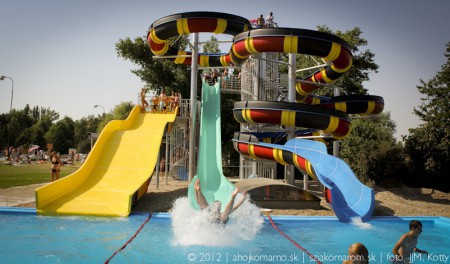 Vykonaná práca sa môže premeniť na polohovú energiu telesa a tá zasa na pohybovú energiu. Hovoríme, že dochádza k premenám energie.Pri niektorých premenách sa prenáša energia z jedného telesa na druhé.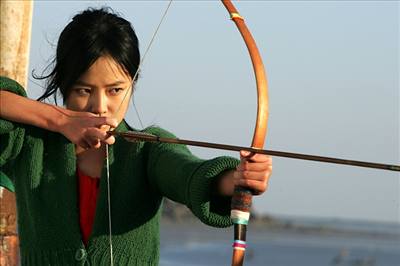 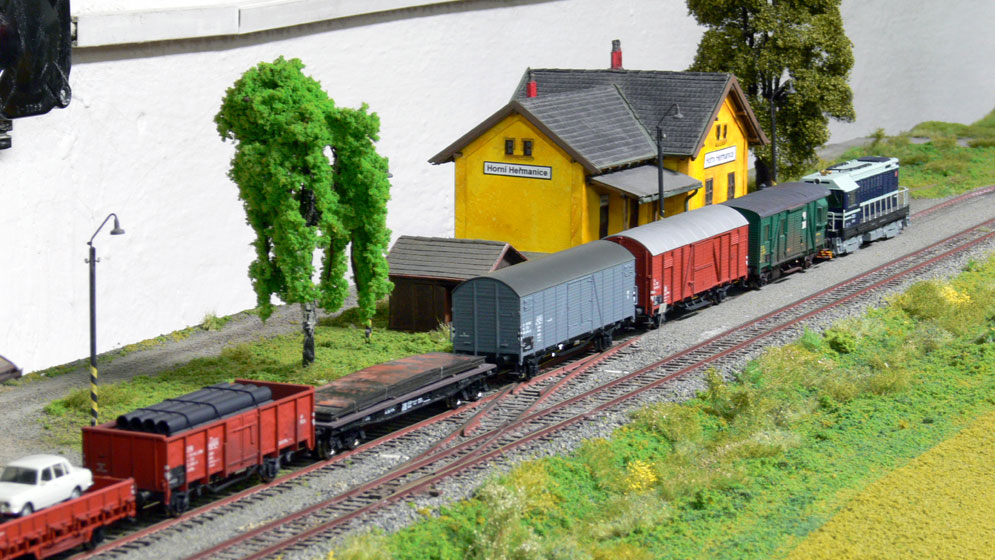 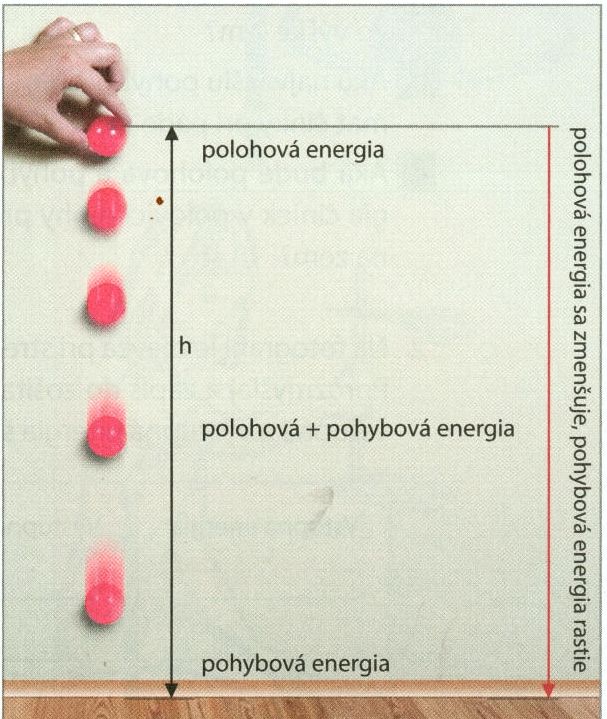 opis premeny teoreticky (ideálny dej, ZZE)praktickySúčet polohovej energie a pohybovej energie voľne padajúceho telesa má počas celého pohybu telesa rovnakú hodnotu. Ep + Ek = konšt.Za ideálnych podmienok sa celková mechanická energia telesa nemení. Zákon zachovania energie.https://www.youtube.com/watch?v=JadO3RuOJGU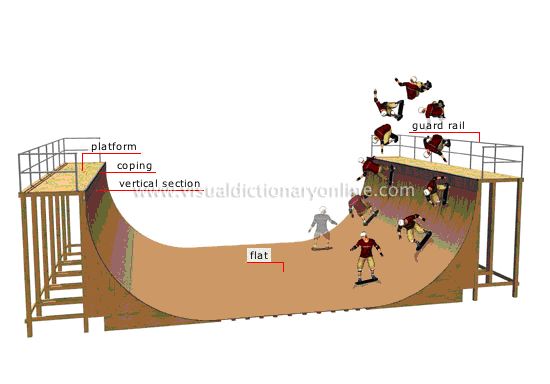 